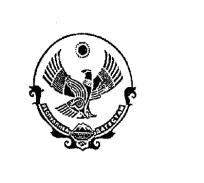 РЕСПУБЛИКА ДАГЕСТАНМР «СУЛЕЙМАН-СТАЛЬСКИЙ РАЙОН»МКОУ «Шихикентская  СОШ»368763, c. Шихикент,  эл. почта: shichikent@yandex.ruПРИКАЗ№ 2                                                                                        от 07.02. 2019 г.«О зачислении в первый класс на 2019-2020 учебный год»       В соответствии с Федеральным Законом № 273 от 29.12.2012г. «Об образовании в Российской Федерации», приказом Минобрнауки РФ от 22.01.2014 №32 "Об утверждении Порядка приема граждан на обучение по образовательным программам начального общего, основного общего и среднего общего образования», Положением  о  правилах  приема  граждан  в  МКОУ  «Шихикентская  СОШ»,  а также на основании заявления родителей (законных представителей) и свидетельства о регистрации по месту жительства (месту пребывания).Приказываю:Зачислить  в 1-й класс с  01  сентября  2019 года   следующих детей:Алипулатову  З.М.,  учителю  информатики,  разместить  на   сайте  школы  список  зачисленных  в  школу  будущих  первоклассников  для  ознакомления  родителей. Контроль  за  исполнением  приказа  оставляю  за  собой.Директор школы:                                     Айдаева  Р.С.С  приказом  ознакомлен:                      Алипулатова  З.М.№ п/пФ.И.О.ДатарожденияДата  подачи  заявления